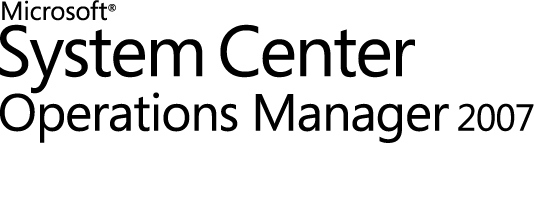 Guida del Management Pack di Active Directory Rights Management Services per Operations Manager 2007 Microsoft CorporationData di pubblicazione: luglio 2011Inviare suggerimenti e commenti su questo documento a mpgfeed@microsoft.com. Insieme ai commenti e suggerimenti indicare il nome della Guida del Management Pack.CopyrightLe informazioni contenute nel presente documento, inclusi URL e altri riferimenti a siti Web su Internet, sono soggette a modifiche senza preavviso. Se non specificato diversamente, ogni riferimento a società, organizzazioni, prodotti, nomi di dominio, indirizzi di posta elettronica, loghi, persone, luoghi ed eventi negli esempi contenuti nel presente documento è puramente casuale e non è inteso né desumibile alcun tipo di associazione a organizzazioni, prodotti, nomi di dominio, indirizzi di posta elettronica, loghi, persone, luoghi o eventi realmente esistenti. Il rispetto di tutte le leggi applicabili in materia di copyright è esclusivamente a carico dell'utente. Fermi restando tutti i diritti coperti da copyright, nessuna parte di questo documento potrà comunque essere riprodotta o inserita in un sistema di riproduzione né trasmessa in qualsiasi forma e con qualsiasi mezzo (in formato elettronico, meccanico, su fotocopia, come registrazione o altro) per qualsiasi scopo, senza il permesso scritto di Microsoft Corporation.Microsoft può essere titolare di brevetti, domande di brevetto, marchi, copyright o altri diritti di proprietà intellettuale relativi all'oggetto del presente documento. Salvo quanto espressamente previsto in un contratto scritto di licenza Microsoft, la consegna del presente documento non implica la concessione di alcuna licenza su tali brevetti, marchi, copyright o altra proprietà intellettuale.© 2011 Microsoft Corporation. Tutti i diritti riservati.Microsoft, MS-DOS, Windows, Windows Server e Active Directory sono marchi registrati del gruppo di società Microsoft. Tutti gli altri sono marchi dei rispettivi proprietari.Cronologia delle revisioniContenutoIntroduzione al Management Pack di RMS di AD per Operations Manager 2007	4Introduzione	5Considerazioni sulla sicurezza	7Informazioni sulle operazioni dei Management Pack	7Appendice A: Monitoraggi e regole per i Management Pack	11Appendice B: Come visualizzare i dettagli del Management Pack	25Introduzione al Management Pack di RMS di AD per Operations Manager 2007Il Management Pack di AD RMS consente il monitoraggio attivo e reattivo dell'ambiente AD RMS.Nota 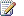 In questa guida il termine “AD RMS” si riferisce sia ad AD RMS 2008 (fornito con Windows Server 2008 e con Windows Server 2008 SP1) che ad AD RMS 2008 R2 (fornito con Windows Server 2008 R2).Tale Management Pack avvisa tempestivamente gli amministratori in merito ai problemi che potrebbero interessare i servizi, di modo che possano svolgere le indagini necessarie ed eventualmente adottare misure correttive. Il Management Pack semplifica l'ambiente amministrativo, fornendo all'amministratore una singola console che consente di eseguire numerose attività di gestione utili. Per semplificare la risoluzione dei problemi comuni, il Management Pack contiene un'utile Knowledge Base del prodotto, che può essere estesa aggiungendo informazioni su problemi specifici disponibili nella propria organizzazione o società.Versione del documentoQuesta guida è stata scritta in base alla versione 6.0.7597.0 del Management Pack di AD RMS.Come ottenere il Management Pack e la documentazione più recenteÈ possibile trovare il Management Pack di AD RMS nel Catalogo di System Center Operations Manager 2007 (le informazioni potrebbero essere in lingua inglese) (http://go.microsoft.com/fwlink/?LinkId=82105).NovitàQuesta è la versione iniziale del Management Pack di AD RMS.Configurazioni supportateIl Management Pack di AD RMS supporta AD RMS su Windows Server 2008 e Windows Server 2008 R2 e supporta sia le piattaforme a 32 bit che a 64 bit (solo versione completa).Questo Management Pack è supportato negli ambienti autonomi e nei cluster di Bilanciamento carico di rete. Questo Management Pack non è supportato nei cluster di failover in Windows Server 2008 o Windows Server 2008 R2.IntroduzioneIn questa sezione vengono descritti le azioni che è necessario intraprendere prima di importare il Management Pack, tutti i passaggi che devono essere eseguiti dopo averlo importato e le informazioni sulle personalizzazioni.Prima di importare il Management PackPrima di importare il Management Pack di AD RMS, considerare le seguenti limitazioni:	Il monitoraggio senza agenti non è supportato. È necessario distribuire un agente su ciascun server AD RMS che si desidera gestire.Prima di importare il Management Pack di AD RMS, intraprendere le azioni seguenti:	Verificare che sia installato Operations Manager 2007 Service Pack 1 (SP1) o Operations Manager 2007 R2.	Verificare che sia installato Operations Manager 2007 Service Pack 1 (SP1) o Operations Manager 2007 R2. Verificare che siano installati tutti gli aggiornamenti rapidi che consentono l'esecuzione di Operations Manager 2007 in Windows Server 2008. Se si utilizza Windows Server 2008 R2, non è necessario installare tali aggiornamenti rapidi. Per ottenere ulteriori informazioni e scaricare gli aggiornamenti rapidi, vedere l'articolo Supporto per l'esecuzione di System Center Operations Manager 2007 Service Pack 1 e System Center Essentials 2007 Service Pack 1 in un computer Windows Server 2008 (le informazioni potrebbero essere in lingua inglese) (http://go.microsoft.com/fwlink/?LinkId=136509).	Installare il Management Pack del sistema operativo di base per Windows Server 2008File in questo Management PackPer monitorare AD RMS su Windows Server 2008 e Windows Server 2008 R2, è innanzitutto necessario scaricare il Management Pack di AD RMS dal Catalogo dei Management Pack (le informazioni potrebbero essere in lingua inglese) (http://go.microsoft.com/fwlink/?LinkId=82105).Il pacchetto di download contiene i file seguenti:	Microsoft.ADRMS.Library.mp	Microsoft.ADRMS.2008.Discovery.mp	Microsoft.ADRMS.2008.Monitoring.mp	Microsoft.ADRMS.2008.R2.Discovery.mp	Microsoft.ADRMS.2008.R2.Monitoring.mpTali file consentono di monitorare AD RMS (su Windows Server 2008 e Windows Server 2008 R2). Management Pack aggiuntivi consigliatiSe si gestiscono server AD RMS, è consigliabile importare il Management Pack di SQL Server per consentire il monitoraggio generale delle risorse SQL.Potrebbe essere utile installare il Management Pack di Internet Information Services (IIS) per il monitoraggio generale di IIS.Se si desidera monitorare tutti i dischi, è consigliabile installare il Management Pack del sistema operativo Windows Server.Come importare il Management Pack di AD RMSPer istruzioni sull'importazione di un Management Pack, vedere l'articolo su come importare un Management Pack in Operations Manager 2007 (le informazioni potrebbero essere in lingua inglese) (http://go.microsoft.com/fwlink/?LinkID=98348).Dopo avere importato il Management Pack di AD RMS, crearne uno nuovo in cui memorizzare le sostituzioni e altre personalizzazioni. Creazione di un nuovo Management Pack per le personalizzazioniLa maggior parte dei Management Pack disponibili in commercio è di tipo sealed, pertanto non è possibile modificare le impostazioni originali nel file del Management Pack. È tuttavia possibile creare personalizzazioni, ad esempio sostituzioni o nuovi oggetti di monitoraggio, e salvarle in un altro Management Pack. Per impostazione predefinita, in Operations Manager 2007 tutte le personalizzazioni vengono salvate nel Management Pack predefinito. Si consiglia invece di creare un Management Pack separato per ogni Management Pack sealed che si desidera personalizzare.La creazione di un nuovo Management Pack per la memorizzazione delle sostituzioni presenta i vantaggi seguenti:	Semplifica il processo di esportazione nell'ambiente di produzione delle personalizzazioni create negli ambienti di test e preproduzione. Ad esempio, anziché esportare un Management Pack predefinito che contiene personalizzazioni da più Management Pack, è possibile esportare solo il Management Pack che contiene le personalizzazioni di un singolo Management Pack.	È possibile eliminare il Management Pack originale senza prima eliminare il Management Pack predefinito. Un Management Pack che contiene personalizzazioni dipende dal Management Pack originale. A causa di tale dipendenza, prima di eliminare il Management Pack originale è necessario eliminare il Management Pack con le personalizzazioni. Se tutte le personalizzazioni vengono salvate nel Management Pack predefinito, è necessario eliminare il Management Pack predefinito prima di poter eliminare un Management Pack originale.	È più facile tenere traccia delle personalizzazioni e aggiornarle nei singoli Management Pack.Per ulteriori informazioni sui Management Pack sealed e non sealed, vedere l'articolo sui formati dei Management Pack (le informazioni potrebbero essere in lingua inglese) (http://go.microsoft.com/fwlink/?LinkId=108355). Per ulteriori informazioni sulle personalizzazioni dei Management Pack e sul Management Pack predefinito, vedere l'articolo sulle informazioni sui Management Pack in Operations Manager 2007 (le informazioni potrebbero essere in lingua inglese) (http://go.microsoft.com/fwlink/?LinkId=108356).Configurazione facoltativaLe informazioni relative alle regole di raccolta prestazioni disabilitate per impostazione predefinita in questo Management Pack sono disponibili nell'Appendice A. Poiché l'operazione di raccolta dei dati sulle prestazioni comporta di per sé un costo in termini di prestazioni, abilitare solo le regole di raccolta prestazioni effettivamente necessarie.Considerazioni sulla sicurezzaPuò essere necessario personalizzare il Management Pack. Alcuni account non possono essere eseguiti in un ambiente con privilegi limitati oppure devono disporre delle autorizzazioni minime. Se si opera in un ambiente di elaborazione con privilegi limitati, può essere necessario aumentare il livello delle autorizzazioni assegnate agli account utilizzati per eseguire le regole, i monitoraggi, le individuazioni, i recuperi e le attività diagnostiche del Management Pack. Tali account devono disporre delle autorizzazioni minime per la corretta esecuzione dei componenti del Management Pack.Ambienti con privilegi limitatiPer le operazioni di individuazione, monitoraggio ed esecuzione delle attività del Management Pack di AD RMS sono necessari privilegi di amministratore locale.Gruppi di computerÈ possibile delegare l'autorità a un livello preciso con i ruoli utente. Per informazioni sui ruoli utente, vedere l'argomento Informazioni sui ruoli utente in Operations Manager 2007 (le informazioni potrebbero essere in lingua inglese) nella Guida di Operations Manager 2007 (http://go.microsoft.com/fwlink/?LinkId=108357).Informazioni sulle operazioni dei Management PackIl Management Pack di AD RMS gestisce le parti logiche di AD RMS che possono interessare l'operatore o l'amministratore, ad esempio il monitoraggio e la configurazione. Il Management Pack esegue il monitoraggio dell'integrità del ruolo server AD RMS e fornisce all'amministratore una vista stato del ruolo.Oggetti individuati dal Management PackIl Management Pack di AD RMS individua i tipi di oggetti descritti nella tabella seguente. Tutti gli oggetti vengono individuati automaticamente. Utilizzare le sostituzioni per individuare gli oggetti che non vengono individuati automaticamente. Per informazioni sull'individuazione degli oggetti, vedere l'argomento relativo all'individuazione di oggetti in Operations Manager 2007 (le informazioni potrebbero essere in lingua inglese) nella Guida di Operations Manager 2007 (http://go.microsoft.com/fwlink/?LinkId=108505).ClassiNel diagramma riportato di seguito vengono illustrate le classi definite in questo Management Pack.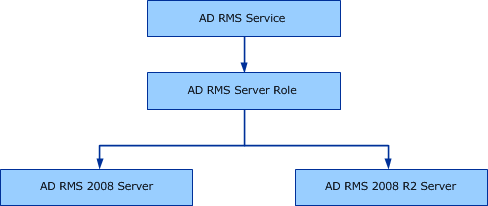 Rollup dell'integritàIl diagramma riportato di seguito illustra l'aggiunta degli stati di integrità dei componenti a questo Management Pack.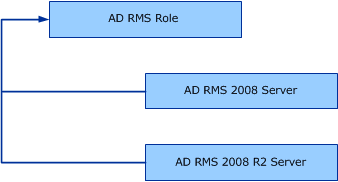 Scenari di monitoraggio principaliNell'elenco seguente sono descritti gli scenari di monitoraggio più comuni.	Monitoraggio di voci specifiche nel registro eventi applicazioni. Alcuni monitoraggi cercano gli eventi ripetuti prima di generare gli avvisi.	Monitoraggio dell'esecuzione e della disponibilità del servizio ADRMSLogging.Attivazione della modalità manutenzione per gli oggetti monitoratiQuando un oggetto monitorato, ad esempio un computer o un'applicazione distribuita, passa alla modalità offline per esigenze di manutenzione, Operations Manager 2007 rileva che gli agenti non ricevono heartbeat e questo può determinare la generazione di numerosi avvisi e notifiche. Per impedire la generazione di avvisi e notifiche, attivare la modalità manutenzione per l'oggetto monitorato. In tale modalità, gli avvisi, le notifiche, le regole, i monitoraggi, le risposte automatiche, i cambiamenti di stato e i nuovi avvisi vengono soppressi a livello di agente. Per istruzioni generali sull'attivazione della modalità manutenzione per un oggetto monitorato, vedere l'articolo su come portare un oggetto monitorato in modalità manutenzione in Operations Manager 2007 (le informazioni potrebbero essere in lingua inglese) (http://go.microsoft.com/fwlink/?LinkId=108358).Sostituzione dell'intervallo di individuazione predefinitoL'intervallo predefinito per l'individuazione degli oggetti del Management Pack di IIS è di quattro ore. È possibile sostituire questo intervallo in base all'ambiente aziendale. A tale scopo, eseguire la procedura seguente:1.	Nella Console operatore fare clic sul pulsante Creazione e modifica.2.	Espandere Oggetti Management Pack e fare clic su Individuazioni oggetti.3.	Nel riquadro Individuazioni oggetti espandere le destinazioni fino a raggiungere il flusso di lavoro di individuazione desiderato.4.	Nel riquadro Azioni fare clic su Sostituzioni.5.	Selezionare Sostituisci individuazione oggetti, quindi scegliere l'ambito della sostituzione dall'elenco delle opzioni. Nota: per alcune opzioni può essere necessario identificare le istanze o i gruppi da sostituire.6.	Selezionare la casella di controllo Sostituisci per il parametro che specifica l'intervallo di tempo per l'individuazione.7.	Immettere il valore in secondi nella colonna Impostazioni sostituzioni. Per eseguire l'individuazione ogni ora, ad esempio, immettere 3600.8.	Fare clic su OK.Reimpostazione dello stato di integrità dei monitoraggi unità non integriTutti i monitoraggi eventi sono configurati come monitoraggi di ripristino del timer, con valore predefinito di 15 minuti.  Il valore di ripristino del timer può essere modificato dall'amministratore di SCOM.Per reimpostare manualmente lo stato di integrità di uno dei monitoraggi unità, utilizzare la procedura seguente:1.	Nella console operatore fare clic sul pulsante Monitoraggio.2.	Nel riquadro Monitoraggio espandere la cartella Microsoft Windows Internet Information Services.3.	Fare clic sulla viste di avviso Avvisi attivi.4.	Selezionare l'avviso nel riquadro Avvisi attivi.5.	Nel riquadro Azioni fare clic su Esplora stati.6.	Nella finestra di dialogo Esplora stati selezionare il monitoraggio dell'integrità che segnala uno stato non integro.7.	Fare clic su Reimposta stato sulla barra degli strumenti.8.	Quando viene richiesto di reimpostare il monitoraggio dell'integrità, fare clic su Sì.Abilitazione di regole disabilitate per impostazione predefinitaTutto le regole relative agli eventi sono disabilitate per impostazione predefinita. L'amministratore può scegliere di utilizzare monitoraggi degli eventi o regole di evento. A ogni monitoraggio corrisponde una regola. Per evitare avvisi duplicati, verificare che la regola o il monitoraggio corrispondente sia disabilitato.Per abilitare uno di questi monitoraggi degli eventi o regole di evento, utilizzare la procedura seguente:1.	Nella Console operatore fare clic sul pulsante Creazione e modifica.2.	Espandere Oggetti Management Pack e fare clic su Regole.3.	Selezionare la regola che si desidera abilitare nel riquadro Regole.4.	Nel riquadro Azioni fare clic su Abilita.5.	Espandere Oggetti Management Pack e fare clic su Monitoraggi.6.	Selezionare il monitoraggio corrispondente nel riquadro Monitoraggi.7.	Nel riquadro Azioni fare clic su Disabilita.Appendice A: Monitoraggi e regole per i Management PackIn questa sezione vengono illustrati procedure e script dettagliati che consentono di visualizzare regole e altre informazioni sui Management Pack importati.Come visualizzare i dettagli dei Management PackPer ulteriori informazioni su un monitoraggio e sui valori della sostituzione associata, vedere le informazioni relative al monitoraggio.Per visualizzare le informazioni su un monitoraggio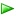 Monitoraggi unità per un Management PackÈ possibile visualizzare monitoraggi unità per componenti di AD RMS, servizi di Windows NT ed eventi nel registro eventi.Le condizioni seguenti sono valide per tutti i monitoraggi unità elencati nelle tabelle sottostanti: 	Sono tutti abilitati per impostazione predefinita.	Generano tutti un avviso per impostazione predefinita (se non viene specificato diversamente). Questo comportamento può essere modificato creando una sostituzione.	Tutti i monitoraggi eventi sono monitoraggi di ripristino del timer con valore predefinito di 20 minuti.Monitoraggi unità: Servizi di Windows NTMonitoraggi unità: Registro eventiMonitoraggi delle dipendenze per un Management PackNella tabella seguente sono riportati i monitoraggi delle dipendenze abilitati per impostazione predefinita nel Management Pack di AD RMS.Monitoraggi delle dipendenzeRegole del registro eventi per un Management PackNelle tabelle seguenti sono riportate informazioni sulle regole del registro eventi per il Management Pack di AD RMS.Regole del registro eventi abilitate per impostazione predefinitaLe regole del registro eventi riportate nella tabella seguente sono abilitate per impostazione predefinita e generano avvisi per impostazione predefinita.Appendice B: Come visualizzare i dettagli del Management PackPer ulteriori informazioni su un monitoraggio e sui valori della sostituzione associata, vedere le informazioni relative al monitoraggio.Per visualizzare le informazioni su un monitoraggioCome visualizzare i monitoraggi per un Management PackPer visualizzare un elenco di output per i monitoraggi e le sostituzioni di un Management Pack mediante la Shell dei comandi, attenersi alla procedura seguente.Per visualizzare i monitoraggi relativi a un Management PackCome visualizzare le sostituzioni per un Management PackPer visualizzare le sostituzioni per un Management Pack, utilizzare la procedura seguente.Per visualizzare le sostituzioni relative a un Management PackCome visualizzare tutte le regole del Management PackPer visualizzare un elenco di regole per i Management Pack importati, utilizzare la procedura seguente. È possibile visualizzare l'elenco di regole in Excel.Per visualizzare le regole relative a un Management PackData di rilascioModificheLuglio 2011Versione originale di questa guidaTipo oggettoIndividuato automaticamenteCluster AD RMSSìServizio AD RMSSìServer AD RMS 2008SìServer AD RMS 2008 R2Sì1.	Nella Console operatore fare clic sul pulsante Creazione e modifica.2.	Espandere Oggetti Management Pack e fare clic su Monitoraggi.3.	Nel riquadro Monitoraggi espandere le destinazioni fino a raggiungere il livello del monitoraggio. In alternativa, è possibile utilizzare la casella Cerca per trovare un monitoraggio specifico.4.	Fare clic sul monitoraggio, quindi fare clic su Visualizza informazioni nel riquadro Monitoraggi.5.	Fare clic sulla scheda Knowledge Base predefinita.NomeDestinazioneServizioGravitàRisoluzione automaticaRegistrazione di AD RMSServer AD RMSADRMSLoggingAvvisoTrueNomeDestinazioneRegistroOrigineEventoGravitàRisoluzione automaticaTutte le connessioni sono inattiveServer AD RMSApplicazioneActive Directory Rights Management Services102ErroreTrueRisposta Web non validaServer AD RMSApplicazioneActive Directory Rights Management Services215ErroreTrueCatena di certificati non validaServer AD RMSApplicazioneActive Directory Rights Management Services184ErroreTrueCertificato non trovatoServer AD RMSApplicazioneActive Directory Rights Management Services186ErroreTrueRicerca nei servizi directory di certificazione non riuscitaServer AD RMSApplicazioneActive Directory Rights Management Services139ErroreTrueErrore di certificazioneServer AD RMSApplicazioneActive Directory Rights Management Services80ErroreTrueRecupero dei criteri dal database di configurazione non riuscitoServer AD RMSApplicazioneActive Directory Rights Management Services121ErroreTrueErrore di crittografiaServer AD RMSApplicazioneActive Directory Rights Management Services182ErroreTrueErrore di accesso al databaseServer AD RMSApplicazioneActive Directory Rights Management Services84ErroreTrueErrore di scrittura nel databaseServer AD RMSApplicazioneActive Directory Rights Management Services83ErroreTrueRisoluzione tra foreste di servizi directory non riuscitaServer AD RMSApplicazioneActive Directory Rights Management Services147ErroreTrueOperazione sul database dei servizi directory non riuscitaServer AD RMSApplicazioneActive Directory Rights Management Services73ErroreTrueInizializzazione dei servizi directoryServer AD RMSApplicazioneActive Directory Rights Management Services100ErroreTrueErrore DNSServer AD RMSApplicazioneActive Directory Rights Management Services211ErroreTrueAttestazione basata su posta elettronica non presenteServer AD RMSApplicazioneActive Directory Rights Management Services173ErroreTrueErrore di inizializzazioneServer AD RMSApplicazioneActive Directory Rights Management Services12ErroreTrueTutte le connessioni LDAP (Lightweight Directory Access Protocol) sono inattiveServer AD RMSApplicazioneActive Directory Rights Management Services56ErroreTrueImpossibile stabilire una connessione LDAP (Lightweight Directory Access Protocol)Server AD RMSApplicazioneActive Directory Rights Management Services132ErroreTrueErrore di scrittura nel database del servizio di registrazioneServer AD RMSApplicazioneActive Directory Rights Management Services70ErroreTrueIl servizio di registrazione non esisteServer AD RMSApplicazioneActive Directory Rights Management Services94ErroreTrueErrore generale del servizio di registrazioneServer AD RMSApplicazioneActive Directory Rights Management Services69ErroreTrueErrore della coda dei messaggi del servizio di registrazioneServer AD RMSApplicazioneActive Directory Rights Management Services206ErroreTrueImpossibile avviare il servizio di registrazioneServer AD RMSApplicazioneActive Directory Rights Management Services66ErroreTrueInvio alla coda dei messaggi non riuscitoServer AD RMSApplicazioneActive Directory Rights Management Services48ErroreTrueErrore di reteServer AD RMSApplicazioneActive Directory Rights Management Services210ErroreTrueNessuna risposta WebServer AD RMSApplicazioneActive Directory Rights Management Services214ErroreTrueInput Web di dimensioni eccessiveServer AD RMSApplicazioneActive Directory Rights Management Services219ErroreTrueLe chiavi pubblica e privata non corrispondonoServer AD RMSApplicazioneActive Directory Rights Management Services126ErroreTrueInformazioni sull'autorità di revoca non valideServer AD RMSApplicazioneActive Directory Rights Management Services195ErroreTrueConnessione al server non riuscitaServer AD RMSApplicazioneActive Directory Rights Management Services212ErroreTrueImpossibile inizializzare la topologiaServer AD RMSApplicazioneActive Directory Rights Management Services53ErroreTrueErrore di rete imprevistoServer AD RMSApplicazioneActive Directory Rights Management Services213ErroreTrueErrore Web imprevistoServer AD RMSApplicazioneActive Directory Rights Management Services221ErroreTrueAttestazione basata su UPN (Universal Principal Name) non presenteServer AD RMSApplicazioneActive Directory Rights Management Services174ErroreTrueAutenticazione WebServer AD RMSApplicazioneActive Directory Rights Management Services218ErroreTrueRisorsa Web non consentitaServer AD RMSApplicazioneActive Directory Rights Management Services217ErroreTrueRisorsa Web non trovataServer AD RMSApplicazioneActive Directory Rights Management Services220ErroreTrueErrore del server WebServer AD RMSApplicazioneActive Directory Rights Management Services216ErroreTrueAutenticazione non abilitataServer AD RMSApplicazioneActive Directory Rights Management Services208ErroreTrueErrore di configurazioneServer AD RMSApplicazioneActive Directory Rights Management Services11ErroreTrueParametro del provider del servizio di crittografia non validoServer AD RMSApplicazioneActive Directory Rights Management Services188ErroreTrueValore del Registro di sistema non validoServer AD RMSApplicazioneActive Directory Rights Management Services97ErroreTrueErrore di configurazione della chiave privataServer AD RMSApplicazioneActive Directory Rights Management Services85ErroreTrueNomeDestinazioneAlgoritmoGenera avvisoLa disponibilità del cluster di server dipende da quella del ruolo serverServizio AD RMSWorstOfFalseLa configurazione del cluster di server dipende da quella del ruolo serverServizio AD RMSWorstOfFalseLe prestazioni del cluster di server dipendono da quelle del ruolo serverServizio AD RMSWorstOfFalseLa sicurezza del cluster di server dipende da quella del ruolo serverServizio AD RMSWorstOfFalseLa disponibilità del servizio dipende da quella del gruppo di cluster di serverServizio AD RMSWorstOfFalseLa configurazione del servizio dipende da quella del gruppo di cluster di serverServizio AD RMSWorstOfFalseLe prestazioni del servizio dipendono da quelle del gruppo di cluster di serverServizio AD RMSWorstOfFalseLa sicurezza del servizio dipende da quella del gruppo di cluster di serverServizio AD RMSWorstOfFalseNomeDestinazioneRegistroOrigineEventoAbilitataGravitàTutte le connessioni sono inattiveServer AD RMSApplicazioneActive Directory Rights Management Services102FalseErroreRisposta Web non validaServer AD RMSApplicazioneActive Directory Rights Management Services215FalseErroreCatena di certificati non validaServer AD RMSApplicazioneActive Directory Rights Management Services184FalseErroreCertificato non trovatoServer AD RMSApplicazioneActive Directory Rights Management Services186FalseErroreRicerca nei servizi directory di certificazione non riuscitaServer AD RMSApplicazioneActive Directory Rights Management Services139FalseErroreErrore di certificazioneServer AD RMSApplicazioneActive Directory Rights Management Services80FalseErroreRecupero dei criteri dal database di configurazione non riuscitoServer AD RMSApplicazioneActive Directory Rights Management Services121FalseErroreErrore di crittografiaServer AD RMSApplicazioneActive Directory Rights Management Services182FalseErroreErrore di accesso al databaseServer AD RMSApplicazioneActive Directory Rights Management Services84FalseErroreErrore di scrittura nel databaseServer AD RMSApplicazioneActive Directory Rights Management Services83FalseErroreRisoluzione tra foreste di servizi directory non riuscitaServer AD RMSApplicazioneActive Directory Rights Management Services147FalseErroreOperazione sul database dei servizi directory non riuscitaServer AD RMSApplicazioneActive Directory Rights Management Services73FalseErroreInizializzazione dei servizi directoryServer AD RMSApplicazioneActive Directory Rights Management Services100FalseErroreErrore DNSServer AD RMSApplicazioneActive Directory Rights Management Services211FalseErroreAttestazione basata su posta elettronica non presenteServer AD RMSApplicazioneActive Directory Rights Management Services173FalseErroreErrore di inizializzazioneServer AD RMSApplicazioneActive Directory Rights Management Services12FalseErroreTutte le connessioni LDAP (Lightweight Directory Access Protocol) sono inattiveServer AD RMSApplicazioneActive Directory Rights Management Services56FalseErroreImpossibile stabilire una connessione LDAP (Lightweight Directory Access Protocol)Server AD RMSApplicazioneActive Directory Rights Management Services132FalseErroreErrore di scrittura nel database del servizio di registrazioneServer AD RMSApplicazioneActive Directory Rights Management Services70FalseErroreIl servizio di registrazione non esisteServer AD RMSApplicazioneActive Directory Rights Management Services94FalseErroreErrore generale del servizio di registrazioneServer AD RMSApplicazioneActive Directory Rights Management Services69FalseErroreErrore della coda dei messaggi del servizio di registrazioneServer AD RMSApplicazioneActive Directory Rights Management Services206FalseErroreImpossibile avviare il servizio di registrazioneServer AD RMSApplicazioneActive Directory Rights Management Services66FalseErroreInvio alla coda dei messaggi non riuscitoServer AD RMSApplicazioneActive Directory Rights Management Services48FalseErroreErrore di reteServer AD RMSApplicazioneActive Directory Rights Management Services210FalseErroreNessuna risposta WebServer AD RMSApplicazioneActive Directory Rights Management Services214FalseErroreInput Web di dimensioni eccessiveServer AD RMSApplicazioneActive Directory Rights Management Services219FalseErroreLe chiavi pubblica e privata non corrispondonoServer AD RMSApplicazioneActive Directory Rights Management Services126FalseErroreInformazioni sull'autorità di revoca non valideServer AD RMSApplicazioneActive Directory Rights Management Services195FalseErroreConnessione al server non riuscitaServer AD RMSApplicazioneActive Directory Rights Management Services212FalseErroreImpossibile inizializzare la topologiaServer AD RMSApplicazioneActive Directory Rights Management Services53FalseErroreErrore di rete imprevistoServer AD RMSApplicazioneActive Directory Rights Management Services213TrueErroreErrore Web imprevistoServer AD RMSApplicazioneActive Directory Rights Management Services221FalseErroreAttestazione basata su UPN (Universal Principal Name) non presenteServer AD RMSApplicazioneActive Directory Rights Management Services174FalseErroreAutenticazione WebServer AD RMSApplicazioneActive Directory Rights Management Services218FalseErroreRisorsa Web non consentitaServer AD RMSApplicazioneActive Directory Rights Management Services217FalseErroreRisorsa Web non trovataServer AD RMSApplicazioneActive Directory Rights Management Services220FalseErroreErrore del server WebServer AD RMSApplicazioneActive Directory Rights Management Services216FalseErroreAutenticazione non abilitataServer AD RMSApplicazioneActive Directory Rights Management Services208FalseErroreErrore di configurazioneServer AD RMSApplicazioneActive Directory Rights Management Services11FalseErroreParametro del provider del servizio di crittografia non validoServer AD RMSApplicazioneActive Directory Rights Management Services188FalseErroreValore del Registro di sistema non validoServer AD RMSApplicazioneActive Directory Rights Management Services97FalseErroreErrore di configurazione della chiave privataServer AD RMSApplicazioneActive Directory Rights Management Services85FalseErrore1.	Nella Console operatore fare clic sul pulsante Creazione e modifica.2.	Espandere Oggetti Management Pack e fare clic su Monitoraggi.3.	Nel riquadro Monitoraggi espandere le destinazioni fino a raggiungere il livello del monitoraggio. In alternativa, è possibile utilizzare la casella Cerca per trovare un monitoraggio particolare.4.	Fare clic sul monitoraggio, quindi fare clic su Visualizza informazioni nel riquadro Monitoraggi.5.	Fare clic sulla scheda Knowledge Base predefinita.1.	Nella Shell dei comandi, digitare il comando:get-monitor -managementPack name.mp | export-csv filename2.	Viene creato un file con estensione csv che può essere aperto in Microsoft Office Excel.Nota In Excel potrebbe essere necessario specificare che il file con estensione csv è un file di testo.Il comando seguente consente ad esempio di recuperare i dati per i monitoraggi associati a uno dei Management Pack principali:get-monitor -managementPack System.Health.Library.mp | export-csv "C:\monitors.csv"1.	Nella Shell dei comandi, digitare il comando:get-override -managementPack name.mp | export-csv filename2.	Viene creato un file con estensione csv che può essere aperto in Excel.Nota In Excel potrebbe essere necessario specificare che il file con estensione csv è un file di testo.Ad esempio, questo comando visualizza le sostituzioni per uno dei Management Pack principali:get-override -managementPack Microsoft.SystemCenter.OperationsManager.Internal.mp | export-csv "c:\overrides.csv"1.	Nel server di gestione fare clic su Programmi, quindi su System Center.2.	Fare clic su Shell dei comandi.3.	Nella finestra della shell dei comandi digitare:get-rule | select-object @{Name="MP";Expression={ foreach-object {$_.GetManagementPack().DisplayName }}},DisplayName | sort-object -property MP | export-csv "c:\rules.csv"4.	Viene creato un file con estensione csv che può essere aperto in Excel.Nota In Excel potrebbe essere necessario specificare che il file con estensione csv è un file di testo.